Копия 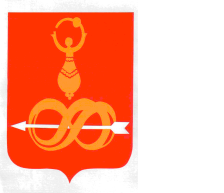 АДМИНИСТРАЦИЯ МУНИЦИПАЛЬНОГО ОБРАЗОВАНИЯ«ДЕБЁССКИЙ РАЙОН»  «ДЭБЕС ЁРОС» ИНТЫЫСЬ КЫЛДЫТЭТЛЭН АДМИНИСТРАЦИЕЗПОСТАНОВЛЕНИЕот 30 декабря 2016 года                                                                                      № 534                                                                                                  с. ДебесыВ соответствии со ст. 39  Федерального закона  от 28 июня 2014 года № 172-ФЗ «О стратегическом планировании в Российской Федерации», руководствуясь Уставом муниципального образования «Дебёсский район» Администрация ПОСТАНОВЛЯЕТ:1. Утвердить прилагаемый план основных мероприятий на 2017 год по реализации Стратегии социально-экономического развития муниципального образования «Дебёсский район» на 2015-2025 годы.2. Настоящее постановление разместить на официальном сайте муниципального образования «Дебёсский район».Глава  муниципального образования                  	                     А.С. Иванов            Верно: Исполняющий обязанности Руководителя Аппарата              Главы муниципального образования, районного Совета депутатов и             Администрации района ________________ С.А. Хохрякова17.01.2017 г.Подготовил:								      О.С. ПономареваРазослать: в дело,  прокуратура,  ПЭО; отдел по строительству и ЖКХ;  управление сельского хозяйства; управление финансов; управление культуры и туризма; управление образования; отдел по молодежной политике, физической культуре и спорту; отдел ЗАГС, отдел архив; ГО, ЧС и МР; отдел по управлению имуществом; отдел по делам семьи, материнства и детства; отдел кадровой и правовой  работы; первый заместитель главы Администрации района, сайт.Согласовано:Заместитель главы по экономике                                                   Ю.А. Кожевников                                                                                                            «___»__________2016 г.                                                                                                  УТВЕРЖДЕН                                                                                                       постановлением Администрации                                                                                                  МО «Дебёсский район»                                                                                                    от 30 декабря 2016 г. № 534   ПЛАНосновных мероприятий на 2017 год по реализации Стратегии социально-экономического развития муниципального образования «Дебёсский район» на 2015-2025 годы.План основных мероприятий на 2017 год по реализации Стратегии социально-экономического развития муниципального образования «Дебёсский район» на 2015-2025 годы представляет собой документ, содержащий приоритеты, задачи социально-экономического развития муниципального образования и направления деятельности по их реализации в 2017 году.  План разработан на основе Стратегии социально-экономического развития муниципального образования «Дебёсский район» на 2015-2025 годы, утвержденной постановлением Администрации района от 12 февраля 2015 года № 37 «О стратегии социально-экономического развития муниципального образования «Дебёсский район» на 2015-2025 годы».План базируется на анализе предшествующего периода, оценке прогнозов социально-экономического развития муниципального образования «Дебёсский район». Мероприятия плана направлены на реализацию целевого сценария Стратегии социально-экономического развития муниципального образования «Дебёсский район» на 2015-2025 годы.План закрепляет обязательства органов местного самоуправления   муниципального образования «Дебёсский район» перед населением и представляет собой систему действий по реализации целей, задач по приоритетным направлениям социально-экономического развития района в 2017 году. Контроль за исполнением плана осуществляет Администрация муниципального образования «Дебёсский район».Об утверждении плана основных        мероприятий на 2017 год по реализации Стратегии социально-экономического развития муниципального образования «Дебёсский район» на 2015-2025 годыПлан основных мероприятий на 2017 год по реализации Стратегии социально-экономического развития муниципального образования «Дебёсский район» на 2015-2025 годы.